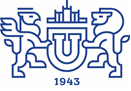 04.06.2021Программа повышения квалификации Hubert Humphrey Fellowships в США
Дедлайн: для граждан России 15 августа 2021                     разный для разных стран.Место прохождения: СШАПрограмма Hubert Humphrey Fellowships — программа повышения квалификации опытных профессионалов. Программа направлена на повышение лидерских навыков посредством взаимного обмена знаниями и опытом  в вопросах общего интереса США и родной страны участника программы.Участники программы будут помещены в один из университетов США. Участники не могут выбирать университеты, они будут разбиты на группы по 7-15 человек и направлены в учебные заведения в соответствии с интересами и профессиональным опытом участников.По окончании программы участники не получат ученой степени. Программа предлагает  отличную возможность профессионального развития через посещение университетских курсов, конференций, опыта практических занятий и общения.В программе могут принимать участие профессионалы в одной из областей:сельское хозяйство и развитие регионов сельского хозяйства;коммуникация/журналистика;экономическое развитие;планирование, политика и администрация образования;банковское дело и финансы;политика и профилактика ВИЧ/СПИД;работа с персоналом;право и права человека;природные ресурсы, защита окружающей среды, изменения климата;политика и управление общественным здравоохранением;анализ общественной политики и государственное управление;наркотическая зависимость — образование, лечение и профилактика;преподавание английского как иностранного языка;технологическая политика и управление;торговля людьми — политика и предотвращение;городское и региональное планирование.Ежегодно 200 кандидатов могут пройти стажировку.Организаторы оплачивают все расходы программы:обучение в университете;курсы изучения английского (если необходимо);проживание;страховка (медицинская и от несчастных случаев);учебники;обеспечение компьютером;авиа-перелет в обе стороны;экскурсии, конференции, визиты.Требования: кандидаты должны иметь ученую степень не ниже бакалавра;опыт работы на полную ставку не менее 5 лет;отсутствие или минимальный опыт пребывания в США;ярко выраженные лидерские навыки;опыт работы в общественных организациях или работы на благо обществу;необходимо знать английский язык.Дедлайн подачи заявки разный для всех стран и может варироваться от мая до сентября. Кандидатам необходимо обратить в посольство США или комиссию Фулбрайт в своей родной стране для получения детальной информации по поводу дедлайна подачи документов.  Посольство США или комиссия Фулбрайт предоставят кандидатам всю необходимую информацию и перечень документов, после подачи документов посольство США или комиссия Фулбрайт представят кандидатуры в Институт международного образования в Вашингтон, США до 1 октября 2018.Гражданам России — дедлайн 15 августа 2021. ДеталиГражданам Казахстана — дедлайн 15 июля 2021. ДеталиГражданам Украины — дедлайн июль 2021. Детали.Граждананм Узбекистана — дедлайн июнь 2021. ДеталиДетальнее на официальном сайте.Министерство науки и высшего образования российской федерацииюжно-уральский государственный УНИВЕРСИТЕТУПРАВЛЕНИЕ МЕЖДУНАРОДНОГО СОТРУДНИЧЕСТВА